Elon Musk and his Three Missions: Internet, Clean Energy, and Space Colony本文の音声はこちら→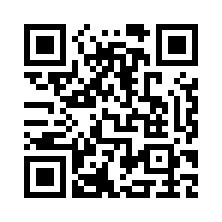 １　On February 23rd, the media announced that Elon Musk, the CEO of Tesla and SpaceX, is no longer the world’s richest person in the world, after Tesla’s stock dropped 8.6% on Monday(February 22nd), wiping $15.2 billion from his fortune in a day.    ２　The drop in Tesla’s stock price was partly fueled by Musk’s tweeting that the prices of bitcoin and other cryptocurrencies “do seem high”. ３　In November 2020, Musk raced past Bill Gates to become the second-richest person in the world, and on January 7th, he overtook Jeff Bezos to become the richest in the world. Now, Elon Musk has dropped to the second position behind Jeff Bezos. ４　Though his reign as the richest person was just six weeks, Elon Musk has always been known as a business magnate, charismatic entrepreneur, engineer, inventor and investor.  He dreams big about electric cars, space exploration and colonizing Mars. He cofounded the electronic-payment firm PayPal,starting up two big companies: SpaceX, and Tesla. stock price株(価)   wipe消し去る　fortune富・財産　fuel刺激する・あおる　cryptocurrency暗号通貨(=virtual currency仮想通貨)  race past～：-を追い抜き　overtake=beat(-を打ち負かす)　　reign君臨・治世　magnate大物　charismaticカリスマ性のある　entrepreneur実業家　inventor発明家　investor投資家dream big大きな夢を見る　exploration冒険　colonize~：-を植民地にする　cofound共同設立するelectronic-payment電子決済　start up起業する・新規企業を立ち上げる　Q1  Who is Elon Musk? Q2  Please name the three companies that he founded or cofounded. What do the three companies do?Q3  On February 23rd, what happened to the shares of Tesla? Why did it happen?Q4  Right now, who is the richest, the second richest, and the third richest person in the world?Q5  How long was Elon Musk the richest person in the world?Early Life５　On June 28th, 1971 in South Africa, he was born to a South African father and a Canadian mother as the eldest of his parents' three children. ６　In his childhood, he was an awkward, shy and nerdy boy, often bullied by other children. He liked to play video games at home, and at the age of 10, he taught himself how to program computers. When he was 12, he created his own video game “Blastar” and sold it to a PC magazine for approximately 500 dollars. ７　After his parents got divorced, he lived with his father in South Africa for a while. In 1989 when he was 17, he moved to Canada, staying at his mother’s relatives’ houses. It is said that Musk was unwilling to support apartheid(*1) through compulsory military service. He went to Queen’s University in Canada, and in 1992, transferred to the University of Pennsylvania, the USA, where he received bachelor’s degrees in physics and economics(*2) in 1997. ８　In 1995, he enrolled in graduate school in physics at Stanford University in California, but he left after only two days. At that time, the early Internet was heating up. In August that year, Windows 95 was launched and it was beginning to change the entire industry. Elon had an intuition that the Internet has much more potential to change the world than physics.*1  Apartheid was a system of racial segregation or discrimination that existed in South Africa from 1948 to 1994.  In 1994, Nelson Mandela, an anti-apartheid activist, lawyer, and former political prisoner, was inaugurated as President of South Africa, and a new constitution took effect. The apartheid system officially ended that year. *2  It is not so common in Japan but in the West, it is possible to get double majors in universities. It means the students study for two degrees at the same time. For example, you can major in both science and arts.awkward不器用な　 nerdyオタクっぽい(nerd:オタク)　 bullyいじめる　　teach ~self ～：独学で-を学ぶapproximately = about   get divorced離婚する　relative親戚　be unwilling to~：-したくないcompulsory military service兵役(compulsory:義務の)　transfer to～：-に移る　bachelor’s degree学士号(4年制大学卒業者が得る)　enroll入学する　graduate school大学院　launch発売する　entire～：まるごと・全体の～　industry産業　　intuition直感　potential可能性　racial segregation人種隔離discrimination差別　be inaugurated as～：-として就任する　constitution憲法　double majors二重専攻degree学位Q6  Where was he born?Q7  イーロン・マスクはどんな少年でしたか。Q8  イーロン・マスクが南アフリカを出てカナダに行った理由の1つは、何だと言われていますか。Q9　What did he study in university?Q10  Why did he leave graduate school after only two days? What happened in 1995?Q11  Why did he decide to stop studying physics?Q12  アパルトヘイトは、どんな制度でしたか。Q13　二重専攻とは何ですか。Zip2 and PayPal９　In 1995, he and his little brother founded Zip2, a company that provided online city guide software to newspapers.  In 1999, Zip2 was bought by another company for 307 million dollars.10　Musk founded X.com, which later became PayPal.  PayPal provides an online financial service that allows you to pay, using a secure internet account.  Elon Musk was a good judge to employ a lot of skilled young engineers, including the founders of YouTube, LinkedIn, and Yelp.  In 2002, he succeeded in selling PayPal to the global online auction company eBay for 1.5 billion dollars.The Model of “Iron Man”11  By the way, do you know the movie “Iron Man”? When the director Jon Favreau was trying to bring the character of genius billionaire Tony Stark to the big screen, he and the actor Robert Downey Jr. decided to use Elon Musk as “inspiration” in their portrayal of Tony Stark. Elon Musk appeared in one scene in “Iron Man 2” just for 5 seconds. financial金融の   secure安全な　account口座　 judge判断する人　employ雇う　portrayal描写Q14　What did Zip2 do?Q15  What does PayPal do?Q16  イーロン・マスクの雇ったPayPalの若きエンジニア達の中には、どんな人たちがいましたか。Q17　映画 “Iron Man”とイーロン・マスクの関係は？Q18  Have you ever watched “Iron Man”? How do you like it?Q19  Please watch the videos. Has your image against Elon Musk changed?★次の文を3回ずつ読んで暗唱しましょう。１．Tesla’s stock dropped 8.6% on Monday, wiping $15.2 billion from Elon Musk’s fortune in a day.    ２．Though his reign as the richest person was just six weeks, Elon Musk has always been known as a business magnate.３．He went to University of Pennsylvania, where he received bachelor’s degrees in physics and economics. ４．Elon had an intuition that the Internet has much more potential to change the world than physics.５．Apartheid was a system of racial segregation or discrimination that existed in South Africa from 1948 to 1994.テスラの株価は月曜日に8.6%下落し、イーロンマスクの資産を一日にして152億ドル奪った。彼の世界一の富豪としての君臨は6週間で終わったが、イーロンマスクは常にビジネス界の大物として知られてきた。３．彼はペンシルバニア大学へ行き、そこで物理学と経済学の学位をとった。４．イーロンは、インターネットは物理学よりも、世界を変える大きな可能性を持っていると直感した。５．アパルトヘイトは、南アフリカに1948年から1994年まで存在した人種隔離差別制度だった。wiping ～以下が分詞構文になっています。書き換えると、＝ Tesla’s stock dropped 8.6% on Monday, (         ) (           ) $15.2 billion 
from Elon Musk’s fortune in a day.    Though でなく、別の接続詞で書き換えると、= His reign as the richest person was just six weeks, (          ) Elon Musk has always 
been known as a business magnate.関係副詞whereは（　　　　　　　　　　　　　　　　　　　）を修飾しています。have an intuition that ～：～だと直感した模範解答（1枚目）Q1  Elon Musk has always been known as a business magnate, charismatic entrepreneur, engineer, inventor and investor. Q2  １　PayPal: It is a electronic-payment firm. ２　SpaceX: It is a company that produces rockets for the space exploration(Its final goal is to colonize Mars.) ３　Tesla: It is a company that produces and sells electric cars.※本当はイーロン・マスクは “Solar City”というソーラーパネルを開発する会社も経営していますが（テスラの子会社）、今回は割愛しています。Q3  ●What happened? →　Tesla’s stock dropped 8.6% on Monday (and Elon Musk lost $15.2 billion in a day.)●Why? →　It was partly fueled by Musk’s tweeting that the prices of bitcoin and other cryptocurrencies “do seem high”. 【参考：ブルームバーグ記事より】テスラ株は22日も下げ、最高経営責任者（ＣＥＯ）のイーロン・マスク氏はこの日だけで152億ドル（約１兆6000億円）の資産を失い、世界一の富豪から陥落した。今週の下落は市場全体の下げに加え、マスク氏が仮想通貨ビットコインとイーサリアムの価格は「高いように見える」とツイートしたことも影響した。https://www.bloomberg.co.jp/news/articles/2021-02-23/QOZ49IT0AFB401Q4　First: Jeff Bezos (Amazon CEO)Second: Elon Musk (Tesla and SpaceX CEO)Third: Bill Gates (Microsoft CEO)Q5  For just six weeks.（模範解答　2枚目）Q6  He was born in South Africa.  ※Muskは珍しい名字なので、「アメリカ人ではない」とすぐにわかるそうです。Q7  不器用でシャイでオタクっぽくて、家でゲームをするのが好きで、他の子にいじめられていた。一方、10歳の時に独学でプログラミングを学び、12歳の時に自分でゲームを作って、ゲーム雑誌に売るほどの頭の良い少年だった。Q8　It is said that Musk was unwilling to support apartheid(*1) through compulsory military service. 兵役に行って、アパルトヘイトを支持せざるを得なくなるのが嫌だった。※伝記『イーロン・マスク未来を作る男』（アシュリー・バンス）他、複数の新聞記事にその記述がありましたQ9　He studied physics and economics.※ところで、イーロンマスクは1997年に大学の学位をもらったのに、1995年に大学院に入学したことになっています。これは間違いではなく、彼の伝記を読んで確かめましたが、大学を卒業して2年たってから学位を授与されたそうです。彼がスタンフォード大学の大学院に2日間だけ入学したという話も、事実だという確証がなく、「学歴詐称では？」と悪く言う人もいるそうですが、イーロン・マスクがビジネス界の大物過ぎて、誰も公式に攻撃する人がいないため、今となってはよく分からないようです。Q10  Windows 95 was launched and it was beginning to change the entire industry.Q11  Because he had an intuition that the Internet has much more potential to change the world than physics.Q12  南アフリカで1948～1994年まで行われていた悪名高き人種差別・隔離制度。アパルトヘイト反対のネルソン・マンデラ氏（後にノーベル平和賞受賞）が大統領になり、新しい憲法が思考された1994年に廃止された。【豆知識】★南アフリカとアパルトヘイトについてイーロン・マスクは白人だったので、南アフリカで過ごした幼少時代、人種差別を受けていたわけではありませんでした。しかし、当時の南アフリカでは、白人達は裕福な暮らしをし、面倒な家事などは全て黒人のメイドさんに任せて、パーティーばかりの怠惰な生活をしていました。それがイーロン・マスクは嫌だったそうです。（伝記より）Q13  日本では一般的ではないが、欧米の大学では2つの学問を学ぶことができる。【豆知識】イーロン・マスクは大学で、物理学と経営学を専攻していた私のオーストラリア人の友人に聞いた話によると、オーストラリアでは二重専攻（a double major）をする学生が多いそうです。日本のように「大学は何が何でも4年で卒業しなければならない」という決まりがないので、一つの分野を専攻した生徒は通常4年、2分野を専攻した生徒は２年~３年追加で卒業しまｓう。最長で12年間、大学に在籍して学べるとのこと。イーロン・マスクが「経営学と科学」を専攻したように、全く違う学問を専攻する学生も多いそうです。ちなみに、私の友人は「法律と文学（日本語）」を学びました。（彼女は現在、香港で弁護士をしています）※友人のメールを抜粋模範解答（3枚目）Q14　The company provided online city guide software to newspapers. Q15  PayPal provides an online financial service that allows you to pay, using a secure internet account.  Q16  the founders of YouTube, LinkedIn, and YelpYou Tube・リンクトイン（ビジネス用のSNS）・イェルプ（ローカルビジネスのレビューサイト）の創業者は、元ペイパルのエンジニアでした。イーロン・マスクは、若くて優秀なエンジニアたちを見抜いて採用する目利きを持っていました。Q17　The character of Iron Man was inspired by Elon Musk. 【豆知識】イーロン・マスクは、アイアンマンのモデル。アイアンマンのキャラクター（発明家で大金持ち）は、イーロン・マスクにインスパイアされたことを監督も認めています。監督と俳優は、役作りの一環として、イーロン・マスクに会いにテスラの本社に行ったそうです。イーロン・マスク自身は『アイアンマン２』に友情出演しています。（５秒くらい）文法問題　解答１．and wiped２．but３．University of Pennsylvania参考資料https://www.businessinsider.in/tech/news/elon-musk-is-no-longer-the-worlds-richest-person-according-to-forbes-after-a-fall-in-tesla-stock-wiped-13-5-billion-from-his-fortune-in-a-day/articleshow/80233096.cmshttps://www.cnbc.com/2021/01/07/elon-musk-is-now-the-richest-person-in-the-world-passing-jeff-bezos-.htmlhttps://www.dw.com/en/who-is-elon-musk-and-what-made-him-big/a-53591199https://www.forbes.com/profile/elon-musk/?sh=78efd7c47999https://www.afr.com/work-and-careers/management/the-making-of-elon-musk-20160415-go71vbhttps://www.forbes.com/sites/henrydevries/2018/10/01/elon-musk-a-cautionary-tale-for-thought-leaders/?sh=8919d5d370b2https://www.inc.com/minda-zetlin/elon-musk-programming-coding-video-games-tesla.htmlhttps://www.pocket-lint.com/apps/news/138438-what-is-paypal-and-how-does-it-workhttps://www.bbc.com/news/science-environment-52818543https://www.teslarati.com/tesla-model-3-model-y-sales-january-2021/https://www.investopedia.com/articles/active-trading/072115/what-makes-teslas-business-model-different.asphttps://edition.cnn.com/2021/01/17/us/elon-musk-khan-academy-5-million-donation-trnd/index.htmlhttps://www.theguardian.com/technology/2018/feb/09/elon-musk-the-real-life-iron-manhttps://evannex.com/blogs/news/72327877-jon-favreau-discusses-elon-musk-iron-man-and-tesla-model-x-on-the-jimmy-kimmel-showhttps://www.indiatoday.in/technology/features/story/elon-musk-s-tweet-on-bitcoin-costs-him-15-billion-in-a-day-here-is-what-we-know-1772037-2021-02-23★ビットコインに対するイーロン・マスクの発言https://coinrivet.com/elon-musk-claims-paper-money-is-going-away-and-that-cryptocurrency-will-take-its-place/★double majorsについてhttps://www.collegeraptor.com/find-colleges/articles/college-majors-minors/mean-double-major-college/#:~:text=A%20study%20found%20that%20about,students%20going%20after%20two%20majors.★参考文献『イーロン・マスク　未来を創る男』アシュリー・バンスhttps://amzn.to/3bhEP8r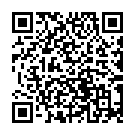 宇宙開発について語るイーロン・マスク（英語・２分）https://www.youtube.com/watch?v=EgnmKyfSxQQ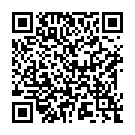 テスラ、ソーラーシティ、スペースXについてのインタビュー(TED)（英語・20分）https://www.youtube.com/watch?v=IgKWPdJWuBQ●2:00~5:40(映像あり)テスラの組立工場、雪道を走るテスラの映像、将来の価格●14:45~17:00(映像あり)ロケットの低コスト打ち上げ、火星移住の夢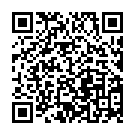 映画アイアンマン２で、イーロン・マスクが出演している場面（英語）https://www.youtube.com/watch?v=DCyLOWfIrCUこの動画の0:40あたりで出演しています。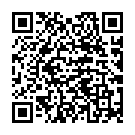 テスラの電気自動車とイーロン・マスクの取材（日本語・７分）https://www.youtube.com/watch?v=zaW-7CTlyzQ“I did a double degree in arts and law. That means I graduated with two degrees - one in arts and one in law. And for my arts degree I did a double major in literature and Japanese. In Australia it’s very common to do double degrees because it only takes an extra year. So in my case, an arts degree takes 3 years full time and a law degree takes 4 years full time. I managed to graduate with two degrees in 5.5 years full time.”（概要）「私は文学士と法学士の２つの学位をとりました。文学士の学位では、二重専攻で日本語と文学を専攻しました。オーストラリアでは、二重専攻がとても一般的に行われています。もう１年余分にかかるだけなのです。私のケースで言うと、文学士はマックスで３年、法学士は４年かかります。私は、2つの学位を何とか5.5年でとって卒業しました」